Second Sunday After Christmas DayJanuary 5, 2020, 10:00 AM Watchword of the Week:   Praise the name of the Lord, for His name alone is exalted; His glory is above earth and heaven.Psalm 148: 13Prelude              He Is Born, the Divine Christ Child                    Arr. Page Welcome and Announcements	Rev. Jeff Coppage Call to Worship                 Adoration	FettkePrayers of the People/Pastoral Prayer	Jerry Hailey *Installation of Officers, Insert		                 (Following the Installation, please greet those around you in the Name of Christ.)Giving of Tithes and Offerings to the Lord	Prayer of Dedication  Anthem                          The First Noel			         Arr. ForrestThe first Noel, the angels did say, was to certain poor shepherds in fields where they lay.  In fields where they lay keeping their sheep, on a cold winter’s night that was so deep. Noel!  Born is the King of Israel.They looked up and saw a star shining in the east, beyond them far.  And to the earth it gave great light, and so it continued both day and night.  Noel!  Born is the King of Israel.Then let us all with one accord sing praises to our heav’nly Lord that hath made heav’n and earth of naught, and with His blood mankind hath bought.  Noel!  Born is the King of Israel."The First Noel,” Arranged by Dan Forrest©2009 Beckenhorst Press, Inc.CCLI License #751334DoxologyChoosing of Congregational and Individual WatchwordsChildren’s Message	Kimberly Brendle	Reading of God’s Word	                                                      Morgan Fox                      	Ephesians 1: 3-14 (page 949, LP page 1817)	John 1: 10-18 (page 862, LP page 1646)		Jeremiah 3: 7-14 (page 612, LP page 1173)*Hymn 295 	Hark! The Herald Angels SingSermon	    Rev. CoppageDancing Women and Merry Men*Hymn 300             Faithful Christians, One and All*Benediction*Postlude                Sing We Now of Christmas            	Arr. PagePlease sign the Friendship Register at the end of your row and pass it down.  If you would like information about our activities or becoming a member of Fairview, please indicate your wish in the appropriate space.Children three years old and under may go to the Nursery.*Please stand.	During cold and flu season, please be understanding if your neighbor prefers not to shake hands during our greeting time.  Thank you!Please remember Alice Bess and the Bess family in prayer with the sudden loss of Alice’s son, Keith, on Monday, December 30th.Stewards of Service This Week:Ushers: David Timmons, Mollie Rascoe, David Barringer,		Jerry HaileyGreeters: Jean and Harvey LunsfordWorship Nursery:  Terri BarringerSunday School Nursery: Terri BarringerSound System: Rod BackTrustee of the Month:  Bill WrightLast Sunday Attendance – 77	Sunday School - 35	         Pledges/Offerings/Gifts/Other for December 22 – $ 27,432.63Pledges/Offerings/Gifts/Other for December 29 – $ 7,825.00	Monthly Budget Needs 	$ 36,091.07	Monies Received Month to Date	53,249.63 	         Needed as of December 29               $ 17,158.56+CALENDAR:  JANUARY 5 – JANUARY 12Today	10:00 AM	Worship	11:20 AM	Congregational Gathering (FH)Monday	10:30 AM	WF Circle 2 Meeting (CR)	  5:30 PM	Music and Worship Meeting (CR)  	  6:00 PM	Back to Basics (AB)Tuesday	10:00 AM	WF Circle 4 Meeting (P)Wednesday	10:00 AM	WF Circle 1 Meeting (AB)	12:00 PM	Wednesday Lunch and Bible Study (FH)Friday	  6:00 PM	Back to Basics (AB)	  6:00 PM	Unity Prayer Watch Until MidnightSunday	10:00 AM	Worship-Holy Communion	11:10 AM	Sunday School	  4:30 PM	Band Practice (C)Staff & Ministry Areas of FairviewOffice Phone: 336-768-5629; Kitchen Phone: 336-768-1958E-mail: fmc@fairviewmoravianchurch.orgWebsite: http://www.fairviewmoravianchurch.orgOffice Hours: Monday–Thursday, 9:00 AM–4:30 PM Rev. Jeff Coppage, Pastor	Marshall Mathers, Vice-Chair, Elders Lewis Phillips, Music Director/Pastoral Assistant         	Steve Morgan, Chair, Trustees Patricia Rau, Treasurer/Administrative Assistant           Gay Nell Hutchens, Vice-Chair, Trustees Nancy Morgan, Choir Accompanist	    	    Van Krause, Band DirectorFairview’s Annual Birthday Party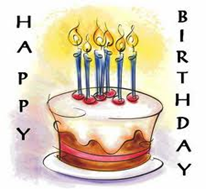                Saturday, January 18th, 2020                 5:00 p.m.                  Fellowship Hall                       (Snow Date — Saturday, January 25th)		Come to one of Fairview’s favorite events — YOUR VERY OWN BIRTHDAY PARTY!   We will have delicious food and a birthday cake for each month of the year!  	Be sure to put this date on your calendar and plan to come have a wonderful time with other Fairview members!Sponsored by the Outreach & Special Events CommitteeUnity Prayer WatchFriday, January 10th — 6:00 p.m. to MidnightThe Southern Province is participating in the worldwide Moravian Church Unity Prayer Watch in 2020.  Fairview will take part in this prayerful tradition between 6:00p.m. and Midnight on Friday, January 10, 2020.  A sign-up sheet will be in the Parlor and in the Sunday School Classrooms on Sunday, December 8, 2019 through January 5, 2020, or until the times slots are full.Fairview Friends -Thursday, January 23rd, 11:30AMWe will gather in the Fellowship Hall for a covered dish meal and then play White Elephant Bingo.  This would be a great time for you to get rid of some of those Christmas presents that you just don’t have much use for!  Bring these wrapped gifts and we will use them as our Bingo prizes.  After all, one person’s trash is another person’s treasure!  Make your plans to be here for a great time of fellowship together.  This would also be a great time to invite someone new to join us for our Fairview Friends Fellowship! Submitted by Lewis Phillips.